GOBIERNO MUNICIPAL DE PUERTO VALLARTA2021-2024PROGRAMA PRESUPUESTARIO2022-2023CONSEJO MUNICIPAL DEL DEPORTE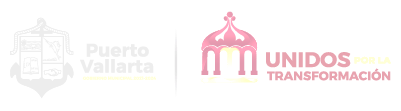 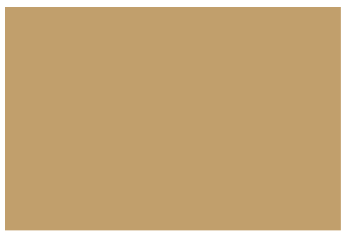 INDICEPRESENTACIÓNEl Programa presupuestario, es un instrumento de interés y propósito de este H. Ayuntamiento, el contar con herramientas suficientes y eficaces que permitan atender las necesidades de acuerdo a las funciones de la Administración Pública y de este modo impulsar y mantener el desarrollo administrativo municipal. El presente documento de planeación será un fortalecimiento institucional acorde a las metas de desarrollo previstas en nuestro plan municipal de desarrollo y gobernanza 2021- 2024, para una buena organización de todas las direcciones, departamentos y áreas de la administración municipal, para que de esta forma se logre mejorar el desempeño de las áreas de trabajo y los servicios ofrecidos a los ciudadanos sean de mejor calidad.Es por tal motivo que esta Dirección por medio de este instrumento coordinaremos acciones encaminadas a lograr cumplir con las metas propuestas en los programas llevados acabo de acuerdo a las áreas que conforman el Consejo Municipal del Deporte.MARCO JURÍDICO CONSTITUCIÓN POLÍTICA DE LOS ESTADOS UNIDOS MEXICANOS Art. 115LEY DE PLANEACIÓN PARTICIPATIVA PARA EL ESTADO DE JALISCO Y SUS MUNICIPIOS. art. 12 fracc. II, art. 17 y el articulo 88 fracc. II.LEY DEL GOBIERNO Y LA ADMINISTRACIÓN PÚBLICA MUNICIPAL DEL ESTADO DE JALISCO, Art. 37 fracc. IILEY DE TRANSPARENCIA Y ACCESO A LA INFORMACIÓN PÚBLICA DEL ESTADO DE JALISCO Y SUS MUNICIPIOS. Art. 8 fracc. IVREGLAMENTO ORGÁNICO DEL GOBIERNO Y LA ADMINISTRACIÓN PÚBLICA DEL MUNICIPIO DE PUERTO, Art. 147.REGLAMENTO DEL CONSEJO MUNICIPAL DEL DEPORTE DE PUERTO VALLARTA, JALISCO. DIAGNOSTICO GENERALEl Consejo Municipal del Deporte de Puerto Vallarta, Jalisco es un organismo público descentralizado del Municipio que tiene por objeto planear, promover, desarrollar, vigilar, fomentar y estimular la práctica y enseñanza del deporte y la cultura física de los habitantes del Municipio, en un marco de inclusión, sustentabilidad y equidad de género.En un año y cuatro meses nuestro organismo se ha visto afectado en su desarrollo de programas debido a los tres cambios de directores del comude, así como también la deuda que se nos heredó de la anterior administración por concepto de pago de aportaciones de pensiones del estado de Jalisco IPEJAL y adeudo de pago de impuestos ante el SAT, teniendo deficiencia económica durante el  año 2022 sin lograr cumplir con los objetivos de realizar promociones de escuelas deportivas, rezagos en el mantenimiento de los 101 espacios deportivos dentro de nuestro municipio y con un presupuesto aprobado insuficiente para la operatividad del organismo.Todo lo anterior nos lleva a encontrarnos con la falta de: un organigrama laboral adecuado, un sistema de organización interna, promoción deportiva y desarrollo en el deporte de nuevos talentos deportivos.En este año 2023 en tema presupuestal fue aprobado un presupuesto con el cual trabajaremos para lograr cumplir con los objetivos del organismo.MisiónPlanear, Promover, Organizar, desarrollar, Vigilar y establecer programas que fomenten la máxima participación de las familias vallartenses en actividades físicas, recreativas y deportivas para vigorizar su desarrollo social y humano, utilizando el recurso presupuestal de forma transparente no como gasto, sino como inversión y que promuevan la inclusión y la equidad para lograr la participación y excelencia en el deporte.VisiónSer un Organismo Público Descentralizado reconocido por el alto nivel de Cultura Física en donde estudiantes, colonos y sectores vulnerables, practiquen la recreación, la actividad física y el deporte a través de programas pertinentes, permanentes, constantes y organizados para contribuir en la formación de Vallartenses más sanos, competentes y competitivos, que estimule el mejoramiento de las condiciones de vida de los pobladores y que genere deportistas de excelencia Estatal y Nacional.Organigrama de Consejo Municipal del Deporte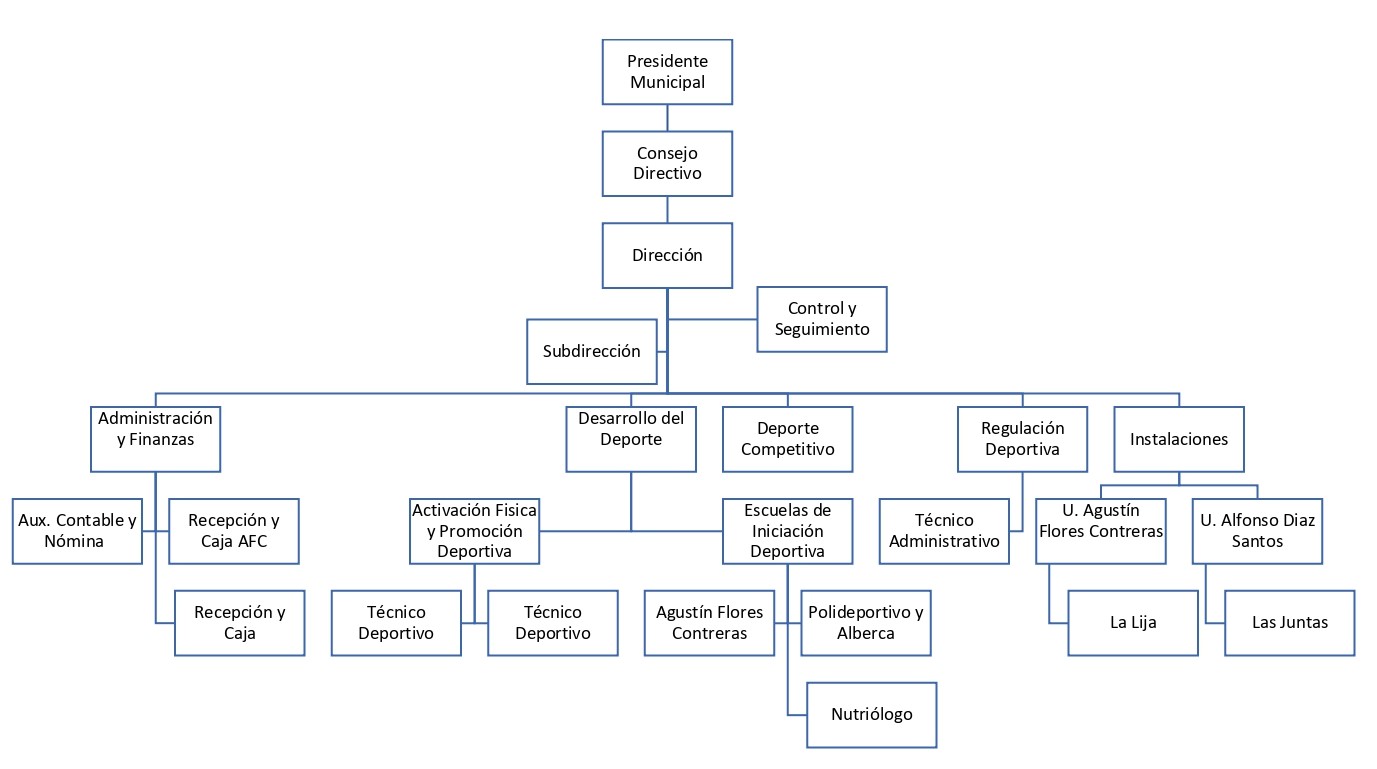 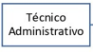 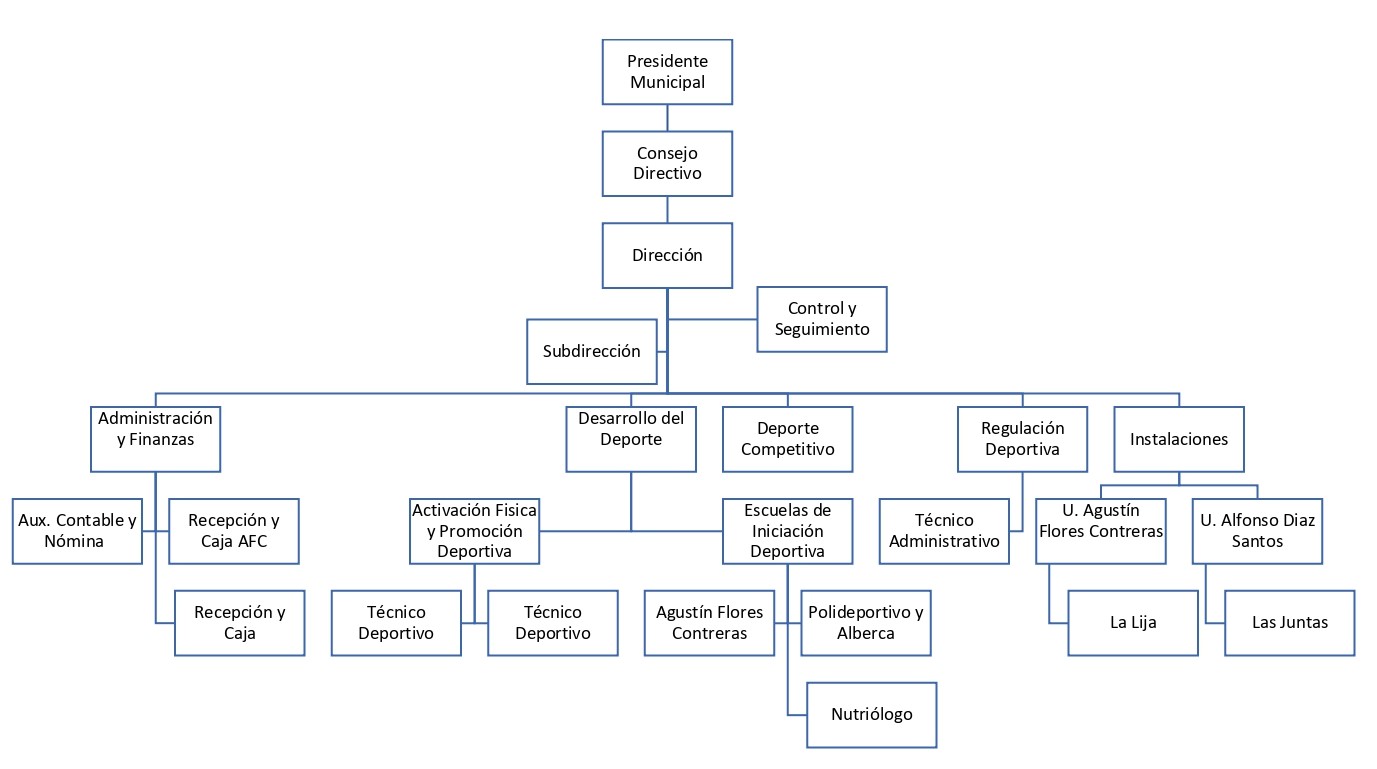 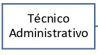 OBJETIVO GENERAL DEL PROGRAMA: Activar física y deportivamente a la población de Puerto Vallarta de 6 años y más, a través de la Estrategia 2.3. En el Tema del deporte. Preservar, promover y fomentar la actividad física en el municipio, que implementa el COMUDE con equidad y en coordinación con las Delegaciones, Agencias Municipales y el Sector Vallarta; así como, con las dependencias de la administración pública municipal, organismos públicos y privados afines miembros del SIMUDE.DESARROLLO DEL PROGRAMA:CALENDARIZACIÓN DE EJECUCIÓN DE ACTIVIDADES          C. Álvaro Botello Gómez ffffffffffffffffff                                            L.A.E. Nayely Lizette Jiménez Gradilla                                                    _________________________________________ Vo. Bo.  de la Dependencia Responsable                                           Vo. Bo.  Enlace responsable del programa                                           Vo. Bo.  de la Dirección de Desarrollo Institucional                   Nombre / Firma                                                                                     Nombre / Firma                                                                                             Nombre / Firma         C. Álvaro Botello Gómez ffffffffffffffffff                                            L.A.E. Nayely Lizette Jiménez Gradilla                                              _________________________________________ Vo. Bo.  de la Dependencia Responsable                                           Vo. Bo.  Enlace responsable del programa                                            Vo. Bo.  de la Dirección de Desarrollo Institucional                   Nombre / Firma                                                                                           Nombre / Firma                                                                                                  Nombre / Firma         C. Álvaro Botello Gómez ffffffffffffffffff                                 L.A.E. Nayely Lizette Jiménez Gradilla                                              _________________________________________ Vo. Bo.  de la Dependencia Responsable                                           Vo. Bo.  Enlace responsable del programa                                            Vo. Bo.  de la Dirección de Desarrollo Institucional                   Nombre / Firma                                                                                           Nombre / Firma                                                                                                        Nombre / Firma         C. Álvaro Botello Gómez ffffffffffffffffff                                 L.A.E. Nayely Lizette Jiménez Gradilla                                  _________________________________________ Vo. Bo.  de la Dependencia Responsable                                           Vo. Bo.  Enlace responsable del programa                                            Vo. Bo.  de la Dirección de Desarrollo Institucional                   Nombre / Firma                                                                                          Nombre / Firma                                                                                                  Nombre / Firma         C. Álvaro Botello Gómez ffffffffffffffffff                                      L.A.E. Nayely Lizette Jiménez Gradilla                                        _________________________________________ Vo. Bo.  de la Dependencia Responsable                                           Vo. Bo.  Enlace responsable del programa                                             Vo. Bo.  de la Dirección de Desarrollo Institucional                   Nombre / Firma                                                                                          Nombre / Firma                                                                                              Nombre / FirmaINFORMACION GENERALINFORMACION GENERALINFORMACION GENERALINFORMACION GENERALINFORMACION GENERALINFORMACION GENERALINFORMACION GENERALUnidad Administrativa Responsable     Consejo Municipal del DeporteUnidad Administrativa Responsable     Consejo Municipal del DeporteUnidad Administrativa Responsable     Consejo Municipal del DeporteUnidad Administrativa Responsable     Consejo Municipal del DeporteUnidad Administrativa Responsable     Consejo Municipal del DeporteUnidad Administrativa Responsable     Consejo Municipal del Deporte Eje Rector:       Eje:  2 Bienestar de las personasObjetivo Estratégico:   Bienestar de las personas en el municipio de Puerto Vallarta con el ejercicio efectivo de sus derechos humanos, a través de la prestación de servicios públicos eficientes y de calidad, promoción de la cultura y deporte, atención a grupos vulnerables y gestión interinstitucional de obligaciones del Estado.Objetivo Estratégico:   Bienestar de las personas en el municipio de Puerto Vallarta con el ejercicio efectivo de sus derechos humanos, a través de la prestación de servicios públicos eficientes y de calidad, promoción de la cultura y deporte, atención a grupos vulnerables y gestión interinstitucional de obligaciones del Estado.Objetivo Estratégico:   Bienestar de las personas en el municipio de Puerto Vallarta con el ejercicio efectivo de sus derechos humanos, a través de la prestación de servicios públicos eficientes y de calidad, promoción de la cultura y deporte, atención a grupos vulnerables y gestión interinstitucional de obligaciones del Estado.Objetivo Estratégico:   Bienestar de las personas en el municipio de Puerto Vallarta con el ejercicio efectivo de sus derechos humanos, a través de la prestación de servicios públicos eficientes y de calidad, promoción de la cultura y deporte, atención a grupos vulnerables y gestión interinstitucional de obligaciones del Estado.Objetivo Estratégico:   Bienestar de las personas en el municipio de Puerto Vallarta con el ejercicio efectivo de sus derechos humanos, a través de la prestación de servicios públicos eficientes y de calidad, promoción de la cultura y deporte, atención a grupos vulnerables y gestión interinstitucional de obligaciones del Estado.Objetivo Estratégico:   Bienestar de las personas en el municipio de Puerto Vallarta con el ejercicio efectivo de sus derechos humanos, a través de la prestación de servicios públicos eficientes y de calidad, promoción de la cultura y deporte, atención a grupos vulnerables y gestión interinstitucional de obligaciones del Estado.Objetivo Estratégico:   Bienestar de las personas en el municipio de Puerto Vallarta con el ejercicio efectivo de sus derechos humanos, a través de la prestación de servicios públicos eficientes y de calidad, promoción de la cultura y deporte, atención a grupos vulnerables y gestión interinstitucional de obligaciones del Estado.Nombre del Programa Presupuestario       VALLARTA, DEPORTE PARA TODOS.Nombre del Programa Presupuestario       VALLARTA, DEPORTE PARA TODOS.Nombre del Programa Presupuestario       VALLARTA, DEPORTE PARA TODOS.Nombre del Programa Presupuestario       VALLARTA, DEPORTE PARA TODOS.Nombre del Programa Presupuestario       VALLARTA, DEPORTE PARA TODOS.Nombre del Programa Presupuestario       VALLARTA, DEPORTE PARA TODOS.Nombre del Programa Presupuestario       VALLARTA, DEPORTE PARA TODOS.Propósito.   El COMUDE promueve la cultura física y el deporte para sus habitantes.Propósito.   El COMUDE promueve la cultura física y el deporte para sus habitantes.Propósito.   El COMUDE promueve la cultura física y el deporte para sus habitantes.Propósito.   El COMUDE promueve la cultura física y el deporte para sus habitantes.Propósito.   El COMUDE promueve la cultura física y el deporte para sus habitantes.Propósito.   El COMUDE promueve la cultura física y el deporte para sus habitantes.Propósito.   El COMUDE promueve la cultura física y el deporte para sus habitantes.                                      DESGLOSE DE PROGRAMAS:                                      DESGLOSE DE PROGRAMAS:                                      DESGLOSE DE PROGRAMAS:                                      DESGLOSE DE PROGRAMAS:                                      DESGLOSE DE PROGRAMAS:PRESUPUESTONo.componenteIndicadorUnidad de MedidaMetaMonto AprobadoComentarios1Acciones realizadas para promover proyectos en materia de cultura física y deporte.Porcentaje de acciones realizadas que promueven la cultura física y el deportePorcentaje90%$2, 387,250.00Sujeto a modificaciones, se dará aviso.2Acciones realizadas para llevar a cabo campañas deportivas y de activación física en las escuelas y centros comunitarios del Municipio.Porcentaje de campañas realizadas para la activación física.Porcentaje90%$229,200.00Sujeto a modificaciones, se dará aviso.3Acciones realizadas para trabajar en conjunto con el estado y la federación, un programa deportivo en el Municipio.Porcentaje de acciones realizadasPorcentaje90%$1,075,000.00Sujeto a modificaciones, se dará aviso.4Acciones realizadas para el mantenimiento y renovación de los espacios deportivos administrados por el COMUDE.Porcentaje de acciones realizadas para la atención de los espacios deportivos.Porcentaje90%$2,942,664.00Sujeto a modificaciones, se dará aviso.TOTAL$6,602,114Componente 1.- Acciones realizadas para promover proyectos en materia de cultura física y deporte.  Componente 1.- Acciones realizadas para promover proyectos en materia de cultura física y deporte.  Componente 1.- Acciones realizadas para promover proyectos en materia de cultura física y deporte.  Componente 1.- Acciones realizadas para promover proyectos en materia de cultura física y deporte.  Componente 1.- Acciones realizadas para promover proyectos en materia de cultura física y deporte.  Componente 1.- Acciones realizadas para promover proyectos en materia de cultura física y deporte.  Componente 1.- Acciones realizadas para promover proyectos en materia de cultura física y deporte.  Componente 1.- Acciones realizadas para promover proyectos en materia de cultura física y deporte.  Componente 1.- Acciones realizadas para promover proyectos en materia de cultura física y deporte.  Componente 1.- Acciones realizadas para promover proyectos en materia de cultura física y deporte.  Componente 1.- Acciones realizadas para promover proyectos en materia de cultura física y deporte.  Componente 1.- Acciones realizadas para promover proyectos en materia de cultura física y deporte.  Componente 1.- Acciones realizadas para promover proyectos en materia de cultura física y deporte.  Componente 1.- Acciones realizadas para promover proyectos en materia de cultura física y deporte.  SEMAFORIZACIÓNSEMAFORIZACIÓNSEMAFORIZACIÓNAutoridad responsableACTIVIDADESProgramadasENEFEBMARABRMAYJUNJULAGOSEPOCTNOVDICVerdeAmarilloRojoAutoridad responsablePromover los cursos de Deporte Adaptado de las diferentes disciplinas que se ofrecen a través de instructores del CODE con el objetivo de generar aumentar número de alumnado en dichos cursos.101111111111Desarrollo del Deporte / Comunicación Social /  Coordinación de Planeación.  Llevar a cabo la capacitación a instructores, entrenadores y promotores del deporte al menos dos veces al año.211Desarrollo del Deporte / Deporte Competitivo / Administración y Finanzas /  Coordinación de Planeación.  Coordinar la Vía recreativa811111111Desarrollo del Deporte / Mantenimiento /  Coordinación de Planeación.  Llevar a cabo caminata para adultos mayores211Desarrollo del Deporte / Eventos / Vinculación /  Coordinación de Planeación.  Llevar a cabo la actividades deportivas para la mujer211Desarrollo del Deporte / Eventos / Vinculación /  Coordinación de Planeación.  Llevar a cabo  Exhibición de Charrería 11Desarrollo del Deporte / Eventos / Vinculación /  Coordinación de Planeación.  Realizar el 1er Congreso Internacional del Deporte Puerto Vallarta11Desarrollo del Deporte /Deporte Competitivo / Eventos / Vinculación /  Coordinación de Planeación.  Presentar el Programa de apoyo (becas) a los deportistas,  entrenadores de alto rendimiento y entrenadores de deporte adaptado. 11Deporte Competitivo /  Desarrollo del Deporte / Administración y Finanzas / Coordinación de Planeación.  Componente 1.- Acciones realizadas para promover proyectos en materia de cultura física y deporte.  Componente 1.- Acciones realizadas para promover proyectos en materia de cultura física y deporte.  Componente 1.- Acciones realizadas para promover proyectos en materia de cultura física y deporte.  Componente 1.- Acciones realizadas para promover proyectos en materia de cultura física y deporte.  Componente 1.- Acciones realizadas para promover proyectos en materia de cultura física y deporte.  Componente 1.- Acciones realizadas para promover proyectos en materia de cultura física y deporte.  Componente 1.- Acciones realizadas para promover proyectos en materia de cultura física y deporte.  Componente 1.- Acciones realizadas para promover proyectos en materia de cultura física y deporte.  Componente 1.- Acciones realizadas para promover proyectos en materia de cultura física y deporte.  Componente 1.- Acciones realizadas para promover proyectos en materia de cultura física y deporte.  Componente 1.- Acciones realizadas para promover proyectos en materia de cultura física y deporte.  Componente 1.- Acciones realizadas para promover proyectos en materia de cultura física y deporte.  Componente 1.- Acciones realizadas para promover proyectos en materia de cultura física y deporte.  Componente 1.- Acciones realizadas para promover proyectos en materia de cultura física y deporte.  SEMAFORIZACIÓNSEMAFORIZACIÓNSEMAFORIZACIÓNAutoridad responsableACTIVIDADESProgramadasENEFEBMARABRMAYJUNJULAGOSEPOCTNOVDICVerdeAmarilloRojoAutoridad responsableExhibición en distintos espacios públicos, de las disciplinas deportivas  EIDES que se ofrecen en el Polideportivo.615Coordinador de Polideportivo / Desarrollo del Deporte / Eventos / Coordinación de Planeación.  Programar y Realizar torneos y/o partidos con equipos de colonias, agencias y delegaciones211111111Desarrollo del Deporte / Subdirección / Coordinación de Planeación.  Formar e implementar la Torneo Municipal de Futbol, Basquetbol, Volibol y Béisbol/Softbol con 4 categorías de edad.111111Desarrollo del Deporte /  Coordinación de Planeación.  Coordinarse con las escuelas para realizar la activación física en las Primarias, Secundarias y Preparatorias del Municipio.2111111Desarrollo del Deporte / Vinculación /  Coordinación de Planeación.  Desarrollo de Rodadas en bicicleta con estudiantes de Primaria, Secundaria y Preparatoria.211Desarrollo del Deporte / Eventos / Vinculación / Coordinación de Planeación.  Reuniones de trabajo con Entrenadores y deportistas de alto rendimiento.211Desarrollo del Deporte / Coordinación de Planeación. Realizar evento para Reconocer a Deportistas y Entrenadores de alto rendimiento que participan en el evento deportivo Nacional del CONADE.11Deporte Competitivo /  Eventos / Vinculación / Administración y Finanzas / Coordinación de Planeación.Reuniones de trabajo con Entrenadores y Comités de padres de familia de equipos competitivos.41111Deporte Competitivo / Coordinación de Planeación.Realizar evento para Reconocer a Deportistas y Entrenadores de alto rendimiento que participan en competencias Estatales y Nacionales e Internacionales11Deporte Competitivo / Eventos / Vinculación /  Administración y Finanzas / Coordinación de Planeación.CALENDARIZACIÓN DE EJECUCION DE ACTIVIDADESCALENDARIZACIÓN DE EJECUCION DE ACTIVIDADESCALENDARIZACIÓN DE EJECUCION DE ACTIVIDADESCALENDARIZACIÓN DE EJECUCION DE ACTIVIDADESCALENDARIZACIÓN DE EJECUCION DE ACTIVIDADESCALENDARIZACIÓN DE EJECUCION DE ACTIVIDADESCALENDARIZACIÓN DE EJECUCION DE ACTIVIDADESCALENDARIZACIÓN DE EJECUCION DE ACTIVIDADESCALENDARIZACIÓN DE EJECUCION DE ACTIVIDADESCALENDARIZACIÓN DE EJECUCION DE ACTIVIDADESCALENDARIZACIÓN DE EJECUCION DE ACTIVIDADESCALENDARIZACIÓN DE EJECUCION DE ACTIVIDADESCALENDARIZACIÓN DE EJECUCION DE ACTIVIDADESCALENDARIZACIÓN DE EJECUCION DE ACTIVIDADESCALENDARIZACIÓN DE EJECUCION DE ACTIVIDADESCALENDARIZACIÓN DE EJECUCION DE ACTIVIDADESCALENDARIZACIÓN DE EJECUCION DE ACTIVIDADESCALENDARIZACIÓN DE EJECUCION DE ACTIVIDADESComponente 2.-   Acciones realizadas para llevar a cabo campañas deportivas y de activación física en las escuelas y centros comunitarios del Municipio.Componente 2.-   Acciones realizadas para llevar a cabo campañas deportivas y de activación física en las escuelas y centros comunitarios del Municipio.Componente 2.-   Acciones realizadas para llevar a cabo campañas deportivas y de activación física en las escuelas y centros comunitarios del Municipio.Componente 2.-   Acciones realizadas para llevar a cabo campañas deportivas y de activación física en las escuelas y centros comunitarios del Municipio.Componente 2.-   Acciones realizadas para llevar a cabo campañas deportivas y de activación física en las escuelas y centros comunitarios del Municipio.Componente 2.-   Acciones realizadas para llevar a cabo campañas deportivas y de activación física en las escuelas y centros comunitarios del Municipio.Componente 2.-   Acciones realizadas para llevar a cabo campañas deportivas y de activación física en las escuelas y centros comunitarios del Municipio.Componente 2.-   Acciones realizadas para llevar a cabo campañas deportivas y de activación física en las escuelas y centros comunitarios del Municipio.Componente 2.-   Acciones realizadas para llevar a cabo campañas deportivas y de activación física en las escuelas y centros comunitarios del Municipio.Componente 2.-   Acciones realizadas para llevar a cabo campañas deportivas y de activación física en las escuelas y centros comunitarios del Municipio.Componente 2.-   Acciones realizadas para llevar a cabo campañas deportivas y de activación física en las escuelas y centros comunitarios del Municipio.Componente 2.-   Acciones realizadas para llevar a cabo campañas deportivas y de activación física en las escuelas y centros comunitarios del Municipio.Componente 2.-   Acciones realizadas para llevar a cabo campañas deportivas y de activación física en las escuelas y centros comunitarios del Municipio.Componente 2.-   Acciones realizadas para llevar a cabo campañas deportivas y de activación física en las escuelas y centros comunitarios del Municipio.SEMAFORIZACIÓNSEMAFORIZACIÓNSEMAFORIZACIÓNAutoridad responsableActividadesProgramadasENEFEBMARABRMAYJUNJULAGOSEPOCTNOVDICVerdeAmarilloRojoAutoridad responsableDesarrollar el 1er Torneo Inter - primarias en Futbol, Basquetbol y / o Volibol.11111Desarrollo del Deporte / Eventos / Vinculación /  Administración y Finanzas / Coordinación de Planeación.Desarrollar el 1er Torneo Inter - secundarias en Futbol, Basquetbol y / o Volibol.11111Desarrollo del Deporte / Eventos / Vinculación /  Administración y Finanzas / Coordinación de Planeación.Desarrollar el 1er Torneo Inter - preparatorias en Futbol, Basquetbol y / o Volibol.11111Desarrollo del Deporte / Eventos / Vinculación /  Administración y Finanzas / Coordinación de Planeación.Desarrollar el 1er Torneo de Centros Comunitarios en Futbol, Basquetbol y / o Volibol.11111Desarrollo del Deporte / Eventos / Vinculación /  Administración y Finanzas / Coordinación de Planeación.CALENDARIZACIÓN DE EJECUCION DE ACTIVIDADESCALENDARIZACIÓN DE EJECUCION DE ACTIVIDADESCALENDARIZACIÓN DE EJECUCION DE ACTIVIDADESCALENDARIZACIÓN DE EJECUCION DE ACTIVIDADESCALENDARIZACIÓN DE EJECUCION DE ACTIVIDADESCALENDARIZACIÓN DE EJECUCION DE ACTIVIDADESCALENDARIZACIÓN DE EJECUCION DE ACTIVIDADESCALENDARIZACIÓN DE EJECUCION DE ACTIVIDADESCALENDARIZACIÓN DE EJECUCION DE ACTIVIDADESCALENDARIZACIÓN DE EJECUCION DE ACTIVIDADESCALENDARIZACIÓN DE EJECUCION DE ACTIVIDADESCALENDARIZACIÓN DE EJECUCION DE ACTIVIDADESCALENDARIZACIÓN DE EJECUCION DE ACTIVIDADESCALENDARIZACIÓN DE EJECUCION DE ACTIVIDADESCALENDARIZACIÓN DE EJECUCION DE ACTIVIDADESCALENDARIZACIÓN DE EJECUCION DE ACTIVIDADESCALENDARIZACIÓN DE EJECUCION DE ACTIVIDADESCALENDARIZACIÓN DE EJECUCION DE ACTIVIDADESComponente 3.-     Acciones realizadas para trabajar en conjunto con el estado y la federación, un programa deportivo en el Municipio.Componente 3.-     Acciones realizadas para trabajar en conjunto con el estado y la federación, un programa deportivo en el Municipio.Componente 3.-     Acciones realizadas para trabajar en conjunto con el estado y la federación, un programa deportivo en el Municipio.Componente 3.-     Acciones realizadas para trabajar en conjunto con el estado y la federación, un programa deportivo en el Municipio.Componente 3.-     Acciones realizadas para trabajar en conjunto con el estado y la federación, un programa deportivo en el Municipio.Componente 3.-     Acciones realizadas para trabajar en conjunto con el estado y la federación, un programa deportivo en el Municipio.Componente 3.-     Acciones realizadas para trabajar en conjunto con el estado y la federación, un programa deportivo en el Municipio.Componente 3.-     Acciones realizadas para trabajar en conjunto con el estado y la federación, un programa deportivo en el Municipio.Componente 3.-     Acciones realizadas para trabajar en conjunto con el estado y la federación, un programa deportivo en el Municipio.Componente 3.-     Acciones realizadas para trabajar en conjunto con el estado y la federación, un programa deportivo en el Municipio.Componente 3.-     Acciones realizadas para trabajar en conjunto con el estado y la federación, un programa deportivo en el Municipio.Componente 3.-     Acciones realizadas para trabajar en conjunto con el estado y la federación, un programa deportivo en el Municipio.Componente 3.-     Acciones realizadas para trabajar en conjunto con el estado y la federación, un programa deportivo en el Municipio.Componente 3.-     Acciones realizadas para trabajar en conjunto con el estado y la federación, un programa deportivo en el Municipio.SEMAFORIZACIÓNSEMAFORIZACIÓNSEMAFORIZACIÓNAutoridad responsableACTIVIDADESProgramadasENEFEBMARABRMAYJUNJULAGOSEPOCTNOVDICVerdeAmarilloRojoAutoridad responsableApoyar al equipo Femenil y Varonil que participan en la Copa Jalisco.1111111Delegado Comisionado del COMUDE / Dirección General / Administración y Finanzas. Asistir a las reuniones convocadas por el CODE referente a la Copa Jalisco.41111Delegado Comisionado del COMUDE / Dirección General / Administración y Finanzas.Programar y desarrollar Torneo Estatal (Karate) en el municipio de Puerto Vallarta, coordinándose con el CODE.11111Desarrollo del Deporte / Deporte Competitivo / Eventos / Vinculación /  Administración y Finanzas / Coordinación de Planeación.Programar y desarrollar Torneo Nacional en el municipio de Puerto Vallarta, coordinándose con el CONADE.111111Desarrollo del Deporte /Deporte Competitivo / Eventos / Vinculación /  Administración y Finanzas / Coordinación de Planeación.CALENDARIZACIÓN DE EJECUCION DE ACTIVIDADESCALENDARIZACIÓN DE EJECUCION DE ACTIVIDADESCALENDARIZACIÓN DE EJECUCION DE ACTIVIDADESCALENDARIZACIÓN DE EJECUCION DE ACTIVIDADESCALENDARIZACIÓN DE EJECUCION DE ACTIVIDADESCALENDARIZACIÓN DE EJECUCION DE ACTIVIDADESCALENDARIZACIÓN DE EJECUCION DE ACTIVIDADESCALENDARIZACIÓN DE EJECUCION DE ACTIVIDADESCALENDARIZACIÓN DE EJECUCION DE ACTIVIDADESCALENDARIZACIÓN DE EJECUCION DE ACTIVIDADESCALENDARIZACIÓN DE EJECUCION DE ACTIVIDADESCALENDARIZACIÓN DE EJECUCION DE ACTIVIDADESCALENDARIZACIÓN DE EJECUCION DE ACTIVIDADESCALENDARIZACIÓN DE EJECUCION DE ACTIVIDADESCALENDARIZACIÓN DE EJECUCION DE ACTIVIDADESCALENDARIZACIÓN DE EJECUCION DE ACTIVIDADESCALENDARIZACIÓN DE EJECUCION DE ACTIVIDADESCALENDARIZACIÓN DE EJECUCION DE ACTIVIDADESComponente 4.-   Acciones realizadas para el mantenimiento y renovación de los espacios deportivos administrados por el COMUDE.Componente 4.-   Acciones realizadas para el mantenimiento y renovación de los espacios deportivos administrados por el COMUDE.Componente 4.-   Acciones realizadas para el mantenimiento y renovación de los espacios deportivos administrados por el COMUDE.Componente 4.-   Acciones realizadas para el mantenimiento y renovación de los espacios deportivos administrados por el COMUDE.Componente 4.-   Acciones realizadas para el mantenimiento y renovación de los espacios deportivos administrados por el COMUDE.Componente 4.-   Acciones realizadas para el mantenimiento y renovación de los espacios deportivos administrados por el COMUDE.Componente 4.-   Acciones realizadas para el mantenimiento y renovación de los espacios deportivos administrados por el COMUDE.Componente 4.-   Acciones realizadas para el mantenimiento y renovación de los espacios deportivos administrados por el COMUDE.Componente 4.-   Acciones realizadas para el mantenimiento y renovación de los espacios deportivos administrados por el COMUDE.Componente 4.-   Acciones realizadas para el mantenimiento y renovación de los espacios deportivos administrados por el COMUDE.Componente 4.-   Acciones realizadas para el mantenimiento y renovación de los espacios deportivos administrados por el COMUDE.Componente 4.-   Acciones realizadas para el mantenimiento y renovación de los espacios deportivos administrados por el COMUDE.Componente 4.-   Acciones realizadas para el mantenimiento y renovación de los espacios deportivos administrados por el COMUDE.Componente 4.-   Acciones realizadas para el mantenimiento y renovación de los espacios deportivos administrados por el COMUDE.SEMAFORIZACIÓNSEMAFORIZACIÓNSEMAFORIZACIÓNAutoridad responsableActividadesProgramadasENEFEBMARABRMAYJUNJULAGOSEPOCTNOVDICVerdeAmarilloRojoAutoridad responsableDar mantenimiento a las instalaciones deportivas y Generales y Técnicas gobernadas por el COMUDE.524444444444444Mantenimiento / Subdirección General / Coordinación de Planeación. Mantener Limpias y desinfectadas las Instalaciones Deportivas y Generales del COMUDE.524444444444444Mantenimiento / Subdirección General / Coordinación de Planeación.Instalación de luminarias led en la Unidad deportiva Alfonso Díaz Santos y Campana industrial Led para el Polideportivo con la finalidad de ahorrar energía eléctrica.111Mantenimiento / Administración y Finanzas / Subdirección General / Coordinación de Planeación.Instalación de luminarias LED para el ahorro de energía eléctrica en la Unidad deportiva Agustín Flores Contreras y específicamente Campana industrial LED para el Auditorio.111Mantenimiento /  Administración y Finanzas / Subdirección General / Coordinación de Planeación.Habilitar un espacio en el Polideportivo para ofrecer el servicio de Fisioterapia, Nutrición y Psicología. 211Mantenimiento / Coordinador de Polideportivo / Vinculación / Desarrollo del Deporte / Coordinación de Planeación.Inauguración del Oficina de Atención Multidisciplinaria para la actividad física y el deporte (COMED)11Desarrollo del Deporte / Administración y  Finanzas / Subdirección General / Dirección General / Coordinación de Planeación.